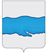 АДМИНИСТРАЦИЯ ПЛЕССКОГО ГОРОДСКОГО ПОСЕЛЕНИЯ ПРИВОЛЖСКОГО МУНИЦИПАЛЬНОГО РАЙОНАИВАНОВСКОЙ ОБЛАСТИПОСТАНОВЛЕНИЕ«30» августа 2021  г.                                                                                            № 91г. ПлесОб утверждении муниципальной программы «Управление и распоряжение муниципальным имуществом в Плесском городском поселении на 2022 год и плановый период 2023 - 2024 годы»Руководствуясь статьей 179 Бюджетного кодекса Российской Федерации, Постановлением Главы администрации Плесского городского поселения от 05.08.2014 года №151 «Об утверждении Порядка разработки, реализации и оценки эффективности муниципальных программ Плесского городского поселения, в целях обеспечения эффективного управления муниципальным имуществом, в соответствии с Федеральными законами от 06.10.2003 №131-ФЗ  «Об общих принципах организации местного самоуправления в Российской Федерации», руководствуясь Уставом Плесского городского поселения администрации Плесского городского поселения ПОСТАНОВЛЯЕТ: 1. Утвердить муниципальную программу «Управление и распоряжение муниципальным имуществом в Плесском городском поселении на 2022 год и плановый период 2023 - 2024 годы» (прилагается).2. Разместить настоящее постановление на официальном сайте Плесского городского поселения http://gorodples.ru.3. Постановление администрации Плесского городского поселения от 31.08.2020 г. № 131 «Об утверждении муниципальной программы «Управление и распоряжение муниципальном имуществом в Плесском городском поселении на 2021 и плановый период 2022-2023 годы»» считать утратившим силу.4. Контроль за исполнением настоящего постановления возложить на заместителя главы администрации Плесского городского поселения Корнилову С.В.5. Постановление вступает в силу с 01.01.2022 г.ВрИП главы Плесского городского поселения                                                                                            И.Г. Шевелев           Утверждена постановлением           администрации Плесского           городского поселения            от 30 августа 2020 г.  № 91МУНИЦИПАЛЬНАЯ ПРОГРАММА «Управление и распоряжение муниципальным имуществом в Плесском городском поселении на 2022 год и плановый период 2023 - 2024 годы»Паспорт муниципальной программы «Управление и распоряжение муниципальным имуществом в Плесском городском поселении на 2022 год и плановый период 2023 - 2024 годы»Раздел 1.  Общая характеристика текущего состояния соответствующей сферы социально-экономического развития Плесского городского поселения      В соответствии с Федеральным законом от 06.10.2003 № 131-ФЗ «Об общих принципах организации местного самоуправления в Российской Федерации» к вопросам местного значения городского поселения относятся: владение, пользование и распоряжение имуществом, находящимся в муниципальной собственности поселения Плесского городского поселения. Управление муниципальной собственностью предполагает решение вопросов местного значения поселения, путем наиболее целесообразного использования собственного имущества муниципальным образованием. Эффективное использование муниципального имущества включает в себя обеспечение его сохранности, развития, функционирования и использования всех объектов муниципальной собственности в интересах муниципального образования, в том числе извлечение дохода, в целях наиболее полного покрытия расходных обязательств и планов развития муниципального образования.  Существует необходимость в проведении государственной регистрации права муниципальной собственности на объекты, переданные в муниципальную собственность Плесского  городского поселения и оформленные в бесхозяйные объекты (сети наружного освещения, дороги, проезды внешние системы отопления, горячего водоснабжения, холодной воды и канализации, объекты коммунальной инфраструктуры), на земельные участки, которые в соответствии с действующим  законодательством относятся к муниципальной собственности Плесского городского поселения. Для выполнения указанных процедур необходимо изготовить техническую документацию (технические и кадастровые паспорта) на объекты, а также получить кадастровые выписки, кадастровые паспорта земельных участков и кадастровые планы территорий, необходимые для оформления права муниципальной собственности на земельные участки в отделе Управления Федеральной службы государственной регистрации, кадастра и картографии, провести межевание земельных участков. В целях эффективного распоряжения муниципальным имуществом, а также в целях пополнения доходной части бюджета городского поселения, для проведения процедур по продаже и сдаче в аренду муниципального имущества необходимо проведение оценки рыночной стоимости объектов, предполагаемых к продаже или передаче в аренду, также необходима оценка объектов оформленных из бесхозяйных для постановки на баланс.Раздел 2.   Цели, задачи и показатели (индикаторы), основные ожидаемые конечные результаты, сроки и этапы реализации муниципальной программыОсновными целями   муниципальной программы являются:1. Повышение эффективности учета и использования муниципального имущества, принадлежащего на праве собственности муниципальному образованию;2. Повышение эффективности управления и распоряжения муниципальным имуществом;   3. Обеспечение условий для пополнения местного бюджета от использования имущества.Для достижения поставленных стратегических целей необходима реализация следующих мероприятий:- создание условий для эффективного управления и распоряжения муниципальным имуществом в соответствии с действующим федеральным и областным законодательством, нормативными правовыми актами городского поселения; - осуществление финансирования работ по изготовлению технической документации на объекты недвижимого имущества (технические и кадастровые паспорта), для последующей регистрации права муниципальной собственности на такие объекты в отделе Управления Федеральной службы государственной регистрации, кадастра и картографии по Ивановской области; - осуществление финансирования работ по оценке рыночной стоимости объектов недвижимого и движимого имущества муниципальной собственности для последующей продажи либо сдачи в аренду таких объектов, путем проведения конкурсов или аукционов, в соответствии с действующим законодательством, также оценка необходима для постановки объектов на баланс; - получение кадастровых выписок, кадастровых паспортов земельных участков, необходимых для оформления права муниципальной собственности на земельные участки в отделе Управления Федеральной службы государственной регистрации, кадастра и картографии по Ивановской области, а также для проведения инвентаризации земель городского поселения; -межевание земельных участков.Сроки и этапы реализации муниципальной программы: Работу по оценке рыночной стоимости объектов недвижимого имущества муниципальной собственности для последующей продажи либо сдачи в аренду таких объектов, путем проведения конкурсов или аукционов, в соответствии с действующим законодательством либо для постановки на баланс планируется провести в 2022 году и плановый период 2023-2024 годы. Получение кадастровых выписок, кадастровых паспортов земельных участков необходимых для оформления права муниципальной собственности на земельные участки в отделе Управления Федеральной службы государственной регистрации, кадастра и картографии по Ивановской области, а также для проведения инвентаризации земель городского поселения и межевание земельных участков планируется провести в 2022 году и плановый период 2023-2024 годы.Целевые индикаторы и показатели   муниципальной программы: увеличение доходов от использования муниципального имущества: 2022 г – 3%, 2023 г.- 3%, 2024 г — 3 %.В целях эффективного управления и распоряжения муниципальным имуществом в границах поселения, пополнения доходной части бюджета за счет увеличения поступления денежных средств в виде доходов от арендной платы за пользование имуществом, находящимся в муниципальной собственности, а также в виде налога на имущество физических лиц существует необходимость выполнения таких задач, как: -  Изготовление технической документации на объекты муниципального имущества для последующей регистрации права муниципальной собственности планируется реализовать в 2022 году и плановый период 2023-2024 годы. Срок реализации обусловлен количеством объектов, запланированных к регистрации права муниципальной собственности. - Проведение оценки рыночной стоимости объектов недвижимого и движимого имущества муниципальной собственности для последующей продажи либо сдачи в аренду таких объектов, путем проведения конкурсов или аукционов, так как при заключении или изменении договора аренды размер арендной платы устанавливается на основании ее рыночной стоимости, определенной оценщиком в соответствии с Федеральным законом от 29.07.1998 № 135-ФЗ «Об оценочной деятельности в Российской Федерации». Срок реализации обусловлен необходимостью продажи либо сдачи в аренду таких объектов, путем проведения конкурсов или аукционов. Планирование продажи либо сдачи в аренду объектов осуществляется в 2022 году и плановый период 2023-2024 годы; - Получение кадастровых выписок, кадастровых паспортов земельных участков и кадастровых планов территорий, а также межевание земельных участков необходимо для оформления права муниципальной собственности на земельные участки в отделе Управления Федеральной службы государственной регистрации, кадастра и картографии по Ивановской области в соответствии с Федеральным законом от 25.10.2001 № 137-ФЗ «О введении в действие Земельного кодекса Российской Федерации, постановлением Правительства Российской Федерации от 30.06.2006 «Об утверждении перечня документов, необходимых для государственной регистрации права собственности Российской Федерации, субъекта Российской Федерации или муниципального образования на земельный участок при разграничении государственной собственности на землю», а также для проведения инвентаризации земель Плесского городского поселения. Срок реализации обусловлен необходимостью реализации указанных мероприятий в период 2022 году и плановый период 2023-2024 годы. Все перечисленные задачи соответствуют компетенции муниципального заказчика программы и являются потенциально достижимыми.Раздел 3. Обоснование выделения подпрограмм муниципальной программы, обобщенная характеристика основных мероприятий и мероприятий ведомственных целевых программИсходя из целей, определенных муниципальной программой «Управление и распоряжение муниципальным имуществом Плесского городского поселения на 2022 год и плановый период 2023-2024 годы», предусмотрена подпрограмма «Повышение эффективности управления муниципальным имуществом».Подпрограмма является в достаточной степени самостоятельным комплексом взаимоувязанных по целям, срокам и ресурсам мероприятий. Решаемые подпрограммой задачи и проводимые в ее рамках мероприятия являются специфическими.  Включение подпрограммы в муниципальную программу связано с особенностями управления и распоряжения муниципальным имуществом, связанными с обеспечением повышения эффективности управления муниципальным имуществом Плесского городского поселения.Подпрограмма «Повышение эффективности управления муниципальным имуществом» направлена на развитие и повышение эффективности управления муниципальным имуществом Плесского городского поселения, с целью увеличения доходов от использования муниципального имущества.          Реализация основных мероприятий муниципальной программы будет направлена на: - создание условий для эффективного управления и распоряжения муниципальным имуществом;  - осуществление финансирования работ по изготовлению технической документации на объекты недвижимого имущества;  - осуществление финансирования работ по оценке рыночной стоимости объектов недвижимого и движимого имущества муниципальной собственности;  - получение кадастровых выписок, кадастровых паспортов земельных участков, необходимых для оформления права муниципальной собственности на земельные участки, а также для проведения инвентаризации земель городского поселения;  	Перечень подпрограмм, основных мероприятий муниципальной программы «Управление и распоряжение муниципальным имуществом Плесского городского поселения на 2022 год и плановый период 2023 - 2024 годы» приведен в таблице № 2 к муниципальной программе. В настоящее время в рамках муниципальной программы ведомственные целевые программы отсутствуют.Раздел 4. Информация по ресурсному обеспечению муниципальной программыРесурсное обеспечение муниципальной программы осуществляется за счет средств бюджета Плесского городского поселения в объемах, предусмотренных муниципальной программой и бюджетом Плесского городского поселения на очередной финансовый год и плановый период. Общий объем финансирования муниципальной программы с 2022 по 2024 годы составляет:2022 год –  170,0 тыс.  руб.;2023 год –  170,0 тыс.  руб.;2024 год –  170,0 тыс.  руб.;Объем расходов подлежит корректировке после утверждения бюджета Плесского городского поселения  на  2022 год и плановый период 2023-2024 годы.Раздел 5. Методика оценки эффективности муниципальной программы  «Управление и распоряжение муниципальным имуществом Плесского городского поселения на 2022 и плановый период 2023 - 2024 годы»Оценка эффективности выполнения муниципальной программы проводится для получения оперативной информации о ходе и промежуточных результатах достижения цели, решения задач и выполнения мероприятий муниципальной программы. Результаты оценки эффективности используются для корректировки плана реализации, а также подготовки предложений по внесению в установленном порядке корректив непосредственно в муниципальную программу.Периодичность оценки эффективности реализации муниципальной программы определяется периодичностью сбора информации в ходе проведения мониторинга достижения показателей, выполнения мероприятий муниципальной программы, поступления и расходования предусмотренных муниципальной программой финансовых средств.Для оценки эффективности реализации муниципальной программы используются целевые показатели по направлениям, которые отражают выполнение ее мероприятий. Эффективность реализации муниципальной программы оценивается как степень фактического достижения целевых показателей по следующей формуле:Е= -------------------------------------------------------------------------------------------------------------------------------------------------------------------------------                                                     n x 100%,         где    Е – эффективность реализации муниципальной программы (процентов);Iф1 – значение фактического показателя, достигнутое в ходе реализации муниципальной программы;In1 – плановое значение показателя, утвержденное муниципальной программой;n – количество показателей муниципальной программы.По показателям отклонение значения фактического достижения целевого показателя от запланированного рассчитывается как разница между значением фактического показателя, достигнутого в ходе реализации муниципальной программы, и значением планового показателя в связи с тем, что при положительной динамике фактический показатель должен быть больше планового показателя.При значении показателя эффективности:100 процентов – реализация муниципальной программы считается эффективной;менее 100 процентов – реализация муниципальной программы считается неэффективной;более 100 процентов – реализация муниципальной программы считается наиболее эффективной.Эффективность муниципальной программы (определяется как степень реализации расходных обязательств) рассчитывается по формуле:             Фф                                                Э = ----------------------------- х 100 %,           Фп                                                    где Э – эффективность муниципальной программы;Фф – фактическое использование средств;Фп – планируемое использование средств.В ходе проведения оценки эффективности муниципальной программы учитывается следующее:соответствие произведенных расходов установленным расходным полномочиям ответственного исполнителя муниципальной программы;возникновение экономии бюджетных ассигнований на реализацию муниципальной программы, в том числе и в результате проведенных конкурсных процедур;перераспределение бюджетных ассигнований между мероприятиями муниципальной программы (с указанием количества и причин);соотношение степени достижения целей муниципальной программы с периодом времени, затраченным на их достижение;предложения ответственного исполнителя муниципальной программы о достижении наилучших результатов с использованием наименьших затрат;объем привлеченных средств местного бюджета, в том числе доноров, на реализацию мероприятий муниципальной программы, направленных на со финансирование  приоритетных расходных обязательств;результаты проверок целевого и эффективного расходования бюджетных средств на реализацию муниципальной программы, проведенных государственными органами, осуществляющими функции по государственному финансовому контролю, и государственными органами, осуществляющими надзор за соблюдением бюджетного законодательства Российской Федерации и нормативными правовыми актами, регулирующими бюджетные правоотношения.Оценка эффективности реализации муниципальной программы производится  ежегодно и по завершении срока реализации муниципальной программы с 2022 по 2024 год включительно. Раздел 6. Порядок взаимодействия ответственных исполнителей, соисполнителей, участников муниципальной программы  Ответственный исполнитель муниципальной программы:- обеспечивает разработку муниципальной программы, ее согласование с соисполнителями и внесение в установленном порядке проекта постановления Администрации Плесского городского поселения;-  формирует в соответствии с методическими рекомендациями структуру муниципальной программы, а также перечень соисполнителей и участников муниципальной программы.- организует реализацию муниципальной программы, вносит предложения Главе Плесского городского поселения об изменениях в муниципальную программу и несет ответственность за достижение целевых индикаторов и показателей муниципальной программы, а также конечных результатов ее реализации;- представляет по запросам финансового отдела и сектора экономики и инвестиций Администрации Плесского городского поселения сведения о реализации муниципальных программ;1. подготавливает отчеты об исполнении   плана реализации (с учетом информации, предоставленной соисполнителями и участниками муниципальной программы) и вносит их на рассмотрение главы Плесского городского поселения;2. подготавливает отчет о реализации муниципальной программы по итогам года, согласовывает и вносит на рассмотрение главы Плесского городского поселения проект постановления Администрации Плесского городского поселения об утверждении отчета в соответствии с регламентом Администрации Плесского городского поселения. Соисполнитель муниципальной программы:- обеспечивает разработку и реализацию подпрограммы, согласование проекта муниципальной программы с участниками муниципальной программы в части соответствующей подпрограммы, в реализации которой предполагается их участие;- вносит предложения Главе Плесского городского поселения об изменениях в муниципальную программу, согласованные с ответственным исполнителем муниципальной программы;- осуществляет реализацию мероприятий подпрограммы муниципальной программы в рамках своей компетенции;- представляет в установленный срок ответственному исполнителю сведения (с учетом информации, представленной участниками муниципальной программы);-  представляет ответственному исполнителю информацию, необходимую для подготовки отчетов об исполнении плана реализации и отчета о реализации муниципальной программы по итогам года (с учетом информации, представленной участниками муниципальной программы);- представляет ответственному исполнителю копии актов, подтверждающих сдачу и прием в эксплуатацию объектов, строительство которых завершено, актов выполненных работ и иных документов, подтверждающих исполнение обязательств по заключенным муниципальным контрактам в рамках реализации мероприятий муниципальной программы.Участник муниципальной программы:- осуществляет реализацию основного мероприятия подпрограммы, мероприятия ведомственной целевой программы, входящих в состав муниципальной программы, в рамках своей компетенции;- представляет ответственному исполнителю (соисполнителю) предложения при разработке муниципальной программы в части основного мероприятий подпрограммы, мероприятий ведомственной целевой программы, входящих в состав муниципальной программы, в реализации которых предполагается его участие;- представляет ответственному исполнителю (соисполнителю) информацию, необходимую для подготовки ответов на запросы;- представляет ответственному исполнителю (соисполнителю) информацию, необходимую для подготовки отчетов об исполнении плана реализации и отчета о реализации муниципальной программы по итогам года;Раздел 7. Подпрограмма «Повышение эффективности управления муниципальным имуществом»П А С П О Р Тподпрограммы «Повышение эффективности управления муниципальным имуществом»7.1. Характеристика сферы реализации  подпрограммы«Повышение эффективности управления муниципальным имуществом»Подпрограмма направлена на решение задач муниципальной программы.Целями подпрограммы является необходимость в проведении государственной регистрации права муниципальной собственности на объекты, переданные в муниципальную собственность Плесского  городского поселения и оформленные в бесхозяйные объекты (сети наружного освещения, дороги, проезды внешние системы отопления, горячего водоснабжения, холодной воды и канализации, объекты коммунальной инфраструктуры), на земельные участки, которые в соответствии с действующим  законодательством относятся к муниципальной собственности Плесского городского поселения. Данные цели будут достигнуты путем решения следующих задач:необходимо изготовить техническую документацию (технические и кадастровые паспорта) на объекты, а также получить кадастровые выписки, кадастровые паспорта земельных участков и кадастровые планы территорий, необходимые для оформления права муниципальной собственности на земельные участки в отделе Управления Федеральной службы государственной регистрации, кадастра и картографии, провести межевание земельных участков. В целях эффективного распоряжения муниципальным имуществом, а также в целях пополнения доходной части бюджета городского поселения, для проведения процедур по продаже и сдаче в аренду муниципального имущества необходимо проведение оценки рыночной стоимости объектов, предполагаемых к продаже или передаче в аренду, также необходима оценка объектов оформленных из бесхозяйных для постановки на баланс.7.2. Цели, задачи и показатели (индикаторы), основные ожидаемые 
конечные результаты, сроки и этапы реализации подпрограммы«Повышение эффективности управления муниципальным имуществом»1. Повышение эффективности управления и распоряжения муниципальным имуществом.   2.Обеспечение условий для пополнения местного бюджета от использования имущества.Для достижения поставленных стратегических целей необходима реализация следующих мероприятий:- создание условий для эффективного управления и распоряжения муниципальным имуществом в соответствии с действующим федеральным и областным законодательством, нормативными правовыми актами городского поселения; - осуществление финансирования работ по изготовлению технической документации на объекты недвижимого имущества (технические и кадастровые паспорта), для последующей регистрации права муниципальной собственности на такие объекты в отделе Управления Федеральной службы государственной регистрации, кадастра и картографии по Ивановской области; - осуществление финансирования работ по оценке рыночной стоимости объектов недвижимого и движимого имущества муниципальной собственности для последующей продажи либо сдачи в аренду таких объектов, путем проведения конкурсов или аукционов, в соответствии с действующим законодательством, также оценка необходима для постановки объектов на баланс; - получение кадастровых выписок, кадастровых паспортов земельных участков, необходимых для оформления права муниципальной собственности на земельные участки в отделе Управления Федеральной службы государственной регистрации, кадастра и картографии по Ивановской области, а также для проведения инвентаризации земель городского поселения; -межевание земельных участков.Сроки и этапы реализации муниципальной программы: Работу по оценке рыночной стоимости объектов недвижимого имущества муниципальной собственности для последующей продажи либо сдачи в аренду таких объектов, путем проведения конкурсов или аукционов, в соответствии с действующим законодательством либо для постановки на баланс планируется провести в 2022 году и плановый период 2023-2024 годы. Получение кадастровых выписок, кадастровых паспортов земельных участков необходимых для оформления права муниципальной собственности на земельные участки в отделе Управления Федеральной службы государственной регистрации, кадастра и картографии по Ивановской области, а также для проведения инвентаризации земель городского поселения и межевание земельных участков планируется провести в 2022 году и плановый период 2023-2024 годы.Раздел 7.3 Характеристика основных мероприятий и мероприятий ведомственных целевых программ подпрограммы муниципальной программыИсходя из целей, определенных муниципальной программой «Управление и распоряжение муниципальным имуществом Плесского городского поселения на 2022 год и плановый период 2023-2024 годы», предусмотрена подпрограмма «Повышение эффективности управления муниципальным имуществом».Подпрограмма является в достаточной степени самостоятельным комплексом взаимоувязанных по целям, срокам и ресурсам мероприятий. Решаемые подпрограммой задачи и проводимые в ее рамках мероприятия являются специфическими.  Включение подпрограммы в муниципальную программу связано с особенностями управления и распоряжения муниципальным имуществом, связанными с обеспечением повышения эффективности управления муниципальным имуществом Плесского городского поселения.Подпрограмма «Повышение эффективности управления муниципальным имуществом» направлена на развитие и повышение эффективности управления муниципальным имуществом Плесского городского поселения, с целью увеличения доходов от использования муниципального имущества.  Реализация основных мероприятий муниципальной подпрограммы будет направлена на: - создание условий для эффективного управления и распоряжения муниципальным имуществом;  - осуществление финансирования работ по изготовлению технической документации на объекты недвижимого имущества;  - осуществление финансирования работ по оценке рыночной стоимости объектов недвижимого и движимого имущества муниципальной собственности;  - получение кадастровых выписок, кадастровых паспортов земельных участков, необходимых для оформления права муниципальной собственности на земельные участки, а также для проведения инвентаризации земель городского поселения.Раздел 7.4. Информация по ресурсному обеспечению подпрограммы муниципальной программыРесурсное обеспечение подпрограммы муниципальной программы осуществляется за счет средств бюджета Плесского городского поселения в объемах, предусмотренных муниципальной программой и бюджетом Плесского городского поселения на очередной финансовый год и плановый период. Общий объем финансирования муниципальной программы с 2022 по 2024 годы составляет:2022 год –  170,0 тыс. руб.;2023 год –  170,0 тыс. руб.;2024 год –  170,0 тыс. руб.;Объем расходов подлежит корректировке после утверждения бюджета Плесского городского поселения на 2022 год и плановый период 2023-2024 годы.Наименование ПрограммыМуниципальная программа «Управление и распоряжение муниципальным имуществом в Плесском городском поселении на 2022 год и плановый период 2023-2024 годы»Сроки реализации ПрограммыС 01.01.2022 г по 31.12.2024 г.Подпрограммы муниципальной программы«Повышение эффективности управления муниципальным имуществом»Администратор программ Администрация Плесского городского поселенияИсполнители программ Администрация Плесского городского поселенияЦель (цели) программы1. Повышение эффективности учета и использования муниципального имущества, принадлежащего на праве собственности муниципальному образованию «Плесское городское поселение»;2. Повышение эффективности управления и распоряжения муниципальным имуществом;   3. Обеспечение условий для пополнения местного бюджета от использования имущества                          Задачи муниципальной программы1. Инвентаризация и паспортизация муниципального жилого фонда, зданий, сооружений, инженерных коммуникаций.2. Инвентаризация, паспортизация и оформление бесхозяйного имущества.       3. Подготовка технической документации, оценка муниципального имущества для заключения договоров аренды, а также оценка имущества, подлежащего приватизации.4. Межевание земельных участков и постановка на кадастровый учет.5. Приватизация муниципального имущества (включая земельные участки) путем проведения аукционов.Объем ресурсного обеспечения ПрограммыФинансирование мероприятий осуществляется за счет средств бюджета Плесского городского поселения. Мероприятия Программы и объемы их финансирования подлежат ежегодной корректировке:- 2022 г. – 170,0 тыс. руб.;- 2023 г. – 170,0 тыс. руб.;- 2024 г. – 170,0 тыс. руб.Ожидаемые результаты реализации муниципальной программыПополнение бюджета Плесского городского поселения путем эффективного использования муниципального имуществаНаименованиеСодержаниеНаименование подпрограммы   «Повышение эффективности управления муниципальным имуществом» Ответственный исполнитель подпрограммы   Администрация Плесского городского поселенияУчастники подпрограммы  Администрация Плесского городского поселения  Программно-целевые инструменты  подпрограммы ОтсутствуютЦели подпрограммы 1. Повышение эффективности учета и использования муниципального имущества, принадлежащего на праве собственности муниципальному образованию «Плесское городское поселение»;
2. Повышение эффективности управления и распоряжения муниципальным имуществом;   3. Обеспечение условий для пополнения местного бюджета от использования.Задачи подпрограммы 1. Инвентаризация и паспортизация муниципального жилого фонда, зданий, сооружений, инженерных коммуникаций.  
2. Инвентаризация, паспортизация и оформление бесхозяйного имущества;                                  
3. Подготовка технической документации, оценка муниципального имущества для заключения договоров аренды, а также оценка имущества  подлежащего          
приватизации.4. Межевание земельных участков и постановка на кадастровый учет.5. Приватизация муниципального имущества (включая земельные участки) путем проведения аукционов.Целевые индикаторы подпрограммы Увеличение доходов от использования муниципального имущества: 2022 г — 3 %; 2023 г – 3%, 2024 г.- 3%.Этапы муниципальной подпрограммы Срок реализации подпрограммы: 2022 – 2024 годы, этапы реализации подпрограммы не предусмотрены.Ресурсное обеспечение подпрограммы Финансирование подпрограммных мероприятий осуществляется за счет средств бюджета поселения в объемах, предусмотренных программой и утвержденных Решением Совета депутатов о бюджете Плесского городского поселения на очередной финансовый год и на плановый период.Общий объем финансирования подпрограммы составляет: 2022 год – 170,0 тыс. руб.;2023 год – 170,0 тыс. руб.;2024 год – 170,0 тыс. руб. Ожидаемые результаты реализации подпрограммы  Пополнение бюджета Плесского городского поселения путем эффективного использования муниципального имущества